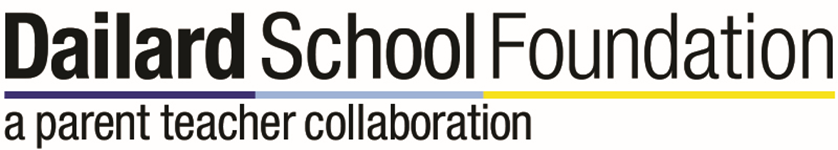 Meeting Minutes 1/15/19In attendance: Principal:  Beverly FitzpatrickPresident: Rachel Morris/absentFinance: Kris KlineCommunity Events Chair:  Lyndy Cuevas and Sara CoganCommunity Liaison: Kishla Lampley/absentWebsite & Technology Chair: Eric ForondaCommunications Chair:  Toni XavierSecretary: Marcelle BauchAssemblies:  Jennie Gendron/absentTeachers:  Bonnie Milse/absent, Leslie Taylor and Shelley CarterGuests: Heidi Draper, Stephanie Rivera and Ms. Leisse	Meeting started at 5:36pmPrincipals ReportSurveys will be sent thru parent connect, as well as sent to staff.  The most popular feedback on how the money is spent is Intervention Students and supplies.  Teachers are meeting and talking about their students that need assistance, to get them caught up by end of year.  This will continue to be the focus right now.5th grade teachers from Green, Benchley, Gage and Dailard are looking at 6th grade math concepts at Pershing.  This is to help 5th grade teachers to coordinate and assist the students in preparing for expectations going into Pershing/middle school.  If there is a gap, that will be addressed and worked in to the 5th grade curriculum.Starting next year 100% of Dailard kids will feed into Pershing.  Teachers ReportMs. Keegan is heading the Kindness Challenge Week.  Ms. Leisse presented Kindness Challenge Week:  asking DSF setting up a booth during the walking program on the Wednesday of that week Jan 30th for 20min.  Teachers want kindness cards/coins that say kindness matters (and other cute phrases).  Asking for DSF to fund the cards/coins.  With the coins, the kids will hand them out to other kids to continue spreading kindness.  Also asking for help decorating the court yard:  hanging something from the big tree with kindness quotes?  Field Trips:  A question was posed if we as a school are doing anymore field trips…. Answered with there is no money in the budget and lack of parent drivers.  Instead, teachers are having museums come to the school.  According to teachers this is cheaper, and the kids get more out of it.Holiday Bazaar feedback from parents:  Please be mindful of Hanukah dates.  This year it started after Hanukah and some parents weren’t happy.  This is notes and next year this will be included in the planning.Teachers need more copy paper.  Special Ed uses a lot for IE packets and would like to have their own box.Art and Book Budget for teachers needs to be spent by last week of May.Finance Chair100k in the bank.  Holiday Bazaar brought in $1800.  Dine for Dollars brought in $1650   5th grade has $2800.  Haven’t been billed for PE consultant. Community EventsJogathon (Stephanie Rivera presented) Update:  The reps are currently working with last year’s sponsors.  Feedback was last years sponsors felt they didn’t get enough “love”.  Brush and Floss has not committed yet…. idea is to have Preschool age kids do a mini dash were Brush and Floss will sponsor and get in front of younger kids for advertising.  Concerns that Jogathon reps are dealing with:  Sponsors felt over all the return on investment form last years jogathon didn’t deliver to expectation.  We are thinking of other ways to give back….2nd concern is when will the app go live and they need a sample of the banner to show top sponosrs to entice them.  We are using tiny chips this year with the company Fusion Timing  No visors.  Basically, it’s a wash for cost.  Also race day t-shirts will be passed out and done with colors.  Need parent volunteers to help with safety pins.  Dine for Dollars: Jan 22nd Chick-fil-A  /  Jersey Mikes Feb 20thBooked a Seals Lacrosse game – will get a block of seats, tickets will be less than $15.  Putting together a Spirit Night.  March 16thSweethearts Dance 2/8 – flyer is almost doneFNL – last one was ok – made $147 Feedback is to not have the FNL during DecemberWebsite and Tech ReportApp is up and running.  Feedback: Wanting all the links to be filled in before we launch it to the school.  Love the notifications coming on the phone, want the ability to report absences (needs to talk to front office) Eric will email DSF to meet separately with feedback for App.Visual and Performing ArtsJan 24th Kids for Kindness assembly, all grades.  Kindness Challenge Week starts 1/28February 22nd San Diego Seals Lacrosse team comes to talk to upper grades 3-5 to focus on health and wellness.Follow UpDecorate Courtyard – ask hospitalityVolunteers to pass out Coins – Upper and Lower level during morning walking programContact Eric for a date to go over last touches of the app to get it ready to for school wide launchBill for PE ConsultantWanting a Jan 23rd date for the app to go up for school wide launch